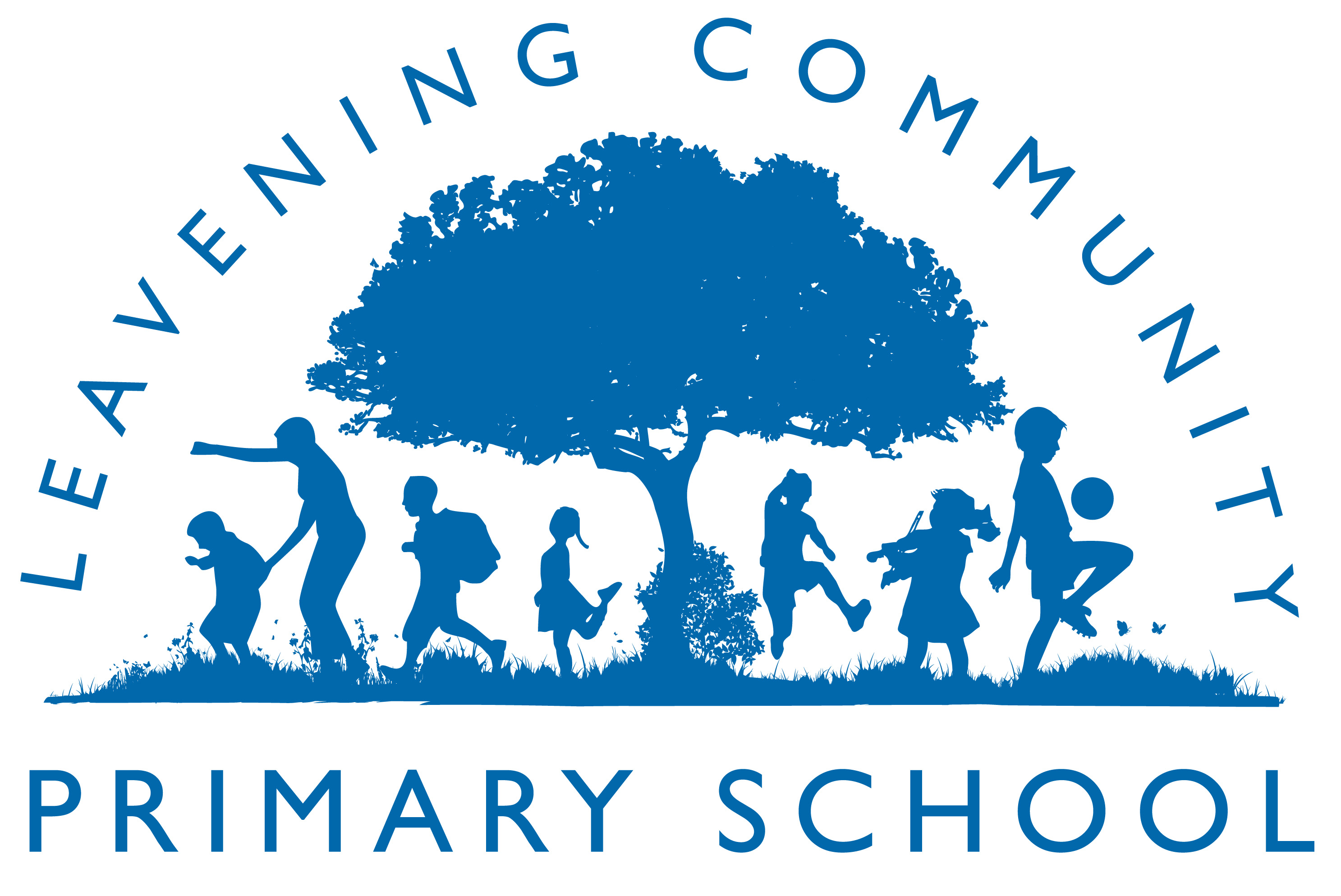 Appendix 2: Parent form: withdrawal from sex education within RSETo be completed by parentsName of childClassName of parentDateReason for withdrawing from sex education within relationship and sex educationAny other information you would like the school to considerParent signature:To be completed by the schoolAgreed actions from discussion with parents